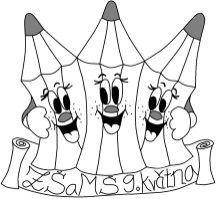 ZÁPIS č. 1 / 2014 ze zasedání školské rady (ŠR)Datum: 	12.11.2014Přítomni: 	M. Doležal, M. Svitáková, V. Šimandlová, M. Radošová, P. Novák, 
P. Bočková, R. Talafousová, P. Lenzová, J. MenglerOmluveni: 	Hosté: 	P. PeroutkaOvěřovatel zápisu:	P. LenzováProgram jednání:Zahájení činnosti nové školské rady a volba předsedy a místopředsedy ŠR.Schválení Jednacího řádu ŠR na nové funkční období do roku 2017Schválení výroční zprávy školy za školní rok 2013/2014Schválení školního řádu pro školní rok 2014/2015Schválení pravidel pro hodnocení výsledků vzdělávání žáků pro školní rok 2014/2015Různé ad 1)První zasedání nové školské rady svolal zástupce ředitele Mgr. Petr Peroutka v souladu 
s § 167, odst. 7 školského zákona. Byla tak zahájena činnost nové školské rady pro další funkční období do roku 2017.Na návrh pana starosty Doležala proběhly volby přímým hlasováním veřejně.Paní Radošová podala návrh na předsedu ŠR  J. Menglera. J. Mengler návrh přijal.Volba předsedy a místopředsedy školské rady na další funkční období:
Usnesení č.1/2014ŠR zvolila ve veřejných volbách předsedou ŠR na další funkční období do roku 2014 
Jaroslava Menglera, který obdržel  8  platných hlasů.hlasování: Z 9 přítomných	 8 pro		 proti 0 	zdržel se 1Zástupci z řad rodičů dále navrhli M. Radošovou jako místopředsedu ŠR. Paní Radošová návrh přijala.Usnesení č.2/2011ŠR zvolila ve veřejných volbách místopředsedou ŠR na další funkční období do roku 2014 
Moniku Radošovou, která  obdržela   8  platných hlasů.hlasování:  Z 9 přítomných	 8 pro		 proti 0 	zdržel se 1ad 2)Předseda ŠR předložil ostatním členům Jednací řád, který vychází z předchozího Jednacího řádu a jsou v něm drobné změny. Členové ŠR neměli připomínky.Usnesení č.3/2011ŠR schvaluje Jednací řád ŠR na další funkční období do roku 2017. Jednací řád ŠR je přílohou tohoto zápisu.hlasování:	z 8 přítomných		8 pro		0 proti		0 zdržel sead 3)Ředitel školy P. Peroutka předložil ŠR výroční zprávu školy za školní rok 2013/2014. Obsah i zpracování odpovídá požadavkům školského zákona. Členové ŠR měli drobné dotazy, které P. Peroutka rovnou zodpověděl.pí. Bočková: Co jsou jiné ostatní náklady? Co je spotřeba ostatních neskladových dodávek?Odpověď:  P. Peroutka slíbil, že dotazy zodpoví informativně e-mailem po konzultaci s ekonomkou školy.p. Novák požádal o zaslání výročních zpráv za roky 2012/2013 a 2011/2012Odpověď: Budou zaslány elektronicky.pí. Radošová: Co se děje s finančními prostředky za sběr?Odpověď: Vítězná třída dostává Kč 3 000,-- na výletUsnesení č.4/2011ŠR schvaluje výroční zprávu školy za školní rok 2013/2014. Výroční zpráva je přílohou tohoto zápisu.hlasování:	z 9 přítomných		9 pro		 0 proti	0 zdržel sead 4)P. Peroutka předložil ŠR školní řád pro školní rok 2014/2015. Změny proti loňskému školnímu řádu byly členům ŠR vysvětleny. Členové ŠR neměli připomínky.Usnesení č.5/2011ŠR schvaluje školní řád pro školní rok 2014/2015. Školní řád je přílohou tohoto zápisu.hlasování:	z 9 přítomných		9 pro		0 proti		0 zdržel sead 5)P. Peroutka předložil ŠR pravidla hodnocení pro školní rok 2014/2015. Pravidla hodnocení jsou v souladu se školním vzdělávacím programem a byla prodiskutována v pedagogické radě. Členové ŠR neměli připomínky.Usnesení č.6/2011ŠR schvaluje pravidla hodnocení pro školní rok 2014/2015. Pravidla hodnocení jsou přílohou tohoto zápisu.hlasování:	z 8 přítomných		8 pro		0 proti		0 zdržel sead 6) Různé:P. Peroutka předložil ŠR informaci o získání nálepky „Rodiče vítáni“ a seznámil členy ŠR s jejími kritérii.M. Doležal měl dotaz, zda MŠMT nařizuje školám zabezpečit vstup.Odpověď: MŠMT vyslalo inspekci, která se zabývala zabezpečením škol a školám doporučila provést zabezpečení vstupu do školy.Přílohy: Jednací řád ŠR na nové funkční období do roku 2017Výroční zpráva školy za školní rok 2013/2014Školní řád pro školní rok 2014/2015Pravidla pro hodnocení výsledků vzdělávání žáků pro školní rok 2014/2015Všechny přílohy jsou členům školské rady zaslány v elektronické podobě. Tištěné přílohy jsou založeny u originálu tohoto zápisu u předsedy ŠR.Zapsal:   	J. MenglerSezimovo Ústí 12. listopadu 2014								Mgr. Jaroslav Mengler																				        předseda ŠR																										